POTRAZ Innovation Drive#OpenChallenge1-2022Thank you for your interest in the Innovation Drive “#OpenChallenge1". Please note the following:The Hackathon is open to all Zimbabweans who:Are passionate about technology and innovation;Have ideas or existing projects that makes use of ICTs to proffer solutions that improve the country’s socio-economic status;Are individuals or a team of motivated people who would like to further develop their innovative idea or an existing project.There are two ways to participate:Apply as an individual; orApply as a team of up to 5 participants.Those willing to participate in the Challenge must have completed their Application Forms, not later than 19 June 2022. Access to the form after this date will not be possible.A total of ZWL 175 million is available to implement the successful ideas with support from the Innovation Drive.Shortlisted applicants will be notified by 24 June 2022Please email all enquiries to innovationdrive@potraz.gov.zw.POTRAZ reserves the right to change the above stated dates or the format (virtual to physical).No transfer, grant or license of rights under any patent or copyright or to any intellectual property, proprietary information and/or trade secret is made or is to be implied by completing this application.Submit the completed application online at:https://bit.ly/drivezw1Applications submitted via the Innovation Drive email will not be accepted.People with special needs are highly encouraged to applyPART I – APPLICANT INFORMATIONEmail AddressProject NameInnovator/Team NameFull name of ApplicantGenderDate of Birth    Example: January 7, 2019Highest Level of EducationMain LanguageDo you have any of the following conditions that have lasted, or are likely to last, for six months or more?(a) Sight problems not corrected by glasses or contact lenses(b) Hearing problems(c) Speech problems(d) Blackouts, fits, or loss of consciousness(e) Difficulty learning or understanding things(f) Limited use of arms or fingers(g) Difficulty gripping things(h) Limited use of legs or feet(i) Any condition that restricts physical activity or physical work (e.g. back problems, migraines)(j) Any disfigurement or deformity(k) Any mental illness for which help or supervision is required(l) None of the aboveOther: Are you part of a team?Specify number of team membersMailing (physical) addressEmail addressContact NumberProvinceCity, Town or PlacePART II – PROJECT DETAILSProject SummaryWhich of the following sectors does your project fall under?Business, consultancy or managementAccountancy, banking or financeCharity and voluntary workCreative arts or designEducationEnergy and utilitiesEngineering or manufacturingEnvironment or agricultureHealthcareHospitality or eventsComputing or ITLawLaw enforcement and securityLeisure, sport or tourismMarketing, advertising or PRMedia or digitalMiningProperty or constructionPublic services or administrationRecruitment or HRRetailSalesScience or pharmaceuticalsSocial careTeacher training or educationTransport or logisticsOther: Problem DefinitionWhat challenge / problem does the innovation address? In what way does the innovation make use of Information Communication Technologies (ICTs) to proffer sustainable solutions to improve the country’s socio-economic status? Define and quantify the target market for the innovation.Technological ImpactClearly describe the impact of the innovation and the potential of the proposed idea to cause technological change/digital transformation. How are ICT concepts used in this Project? How is this Project different from what is currently available in the public domain? Is it a unique idea or a new way of doing something that is already being done? Indicate the easiness with which the innovation can be developed, and how fast it can be commercialised. Indicate how easy it is for the potential customers to deploy the innovation, taking into account time, change of behaviour and the speed of technological advancement.SustainabilityDescribe how the innovation can turn into a project that can be sustained and the potential that the innovation can be scaled up to a national or international level.Revenue Generation ModelDescribe how the innovation will generate revenue to sustain the livelihood of the innovator and create employment for other Zimbabweans. Previous Participation in the Innovation DriveHave you participated in the POTRAZ Innovation Drive before? (Yes/No). If ‘Yes’, what was the outcome of your participation?Funding RequirementsPlease provide an estimate of the funding requirements for the project in ZWL$.Other Grants/Loans awarded to the ApplicantProject Team Members (Up to a maximum of 5)Provide: Name, Gender (M/F), Age, WhatsApp Number, Local Calling Number, Next of Kin Contact Number, Email AddressDeclarationI declare that I am the originator of this idea, and that the information given by me in this application and any sheets attached hereto is true to the best of my knowledge and I have not wilfully suppressed any material fact.  I accept that if any of the information given by me in this application is in any way false, or incorrect, the Authority shall have the right to disqualify me.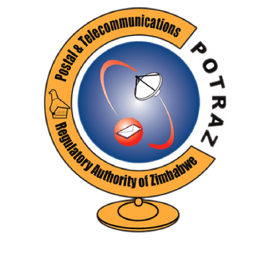 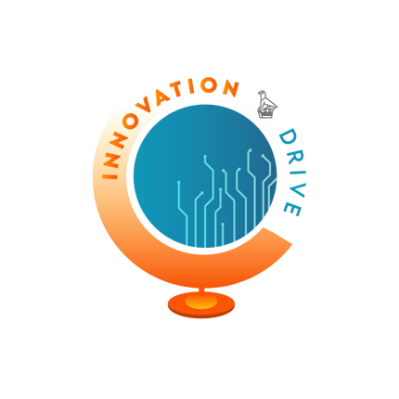 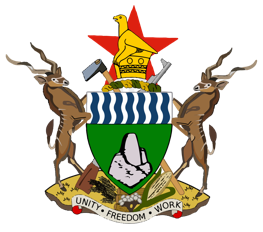 Awarding OrganisationDescription of Grants / Awards / LoansAmount Status (ongoing / completed)NameGenderM/FAgeWhatsApp NumberLocal Calling NumberNext of Kin Contact NumberEmail AddressName of ApplicantSignatureDate